Púca PúcaPúca, púca, is mise an púca.Púca, púca, a haon, a dó, a trí.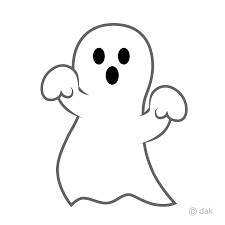 Cailleach, cailleach, is mise an chailleach.Cailleach, cailleach, a haon, a dó, a trí.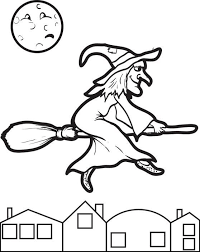 